WORKSHEET VII Higher-Order Derivatives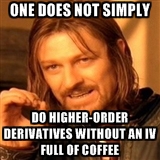 1.    Find the first three derivatives of each of the following functions.2.       (A) If  (d/dx)e4x = 4e4x, find (d199/dx199) e4x.(B)  If (d/dx) sin 5x = 5 cos 5x, and (d/dx) cos 5x = - 5 sin 5x,  find (d2017/dx2017) sin 5x.3.     If f(x) = x1/2, find f(4)(x).4.    If x(t) = 3t3 – 4t + 1 is the position (measured in meters) of Charlotte on the x-axis at time t (measured in hours), find Charlotte’s velocity and acceleration at time t = 2 hrs.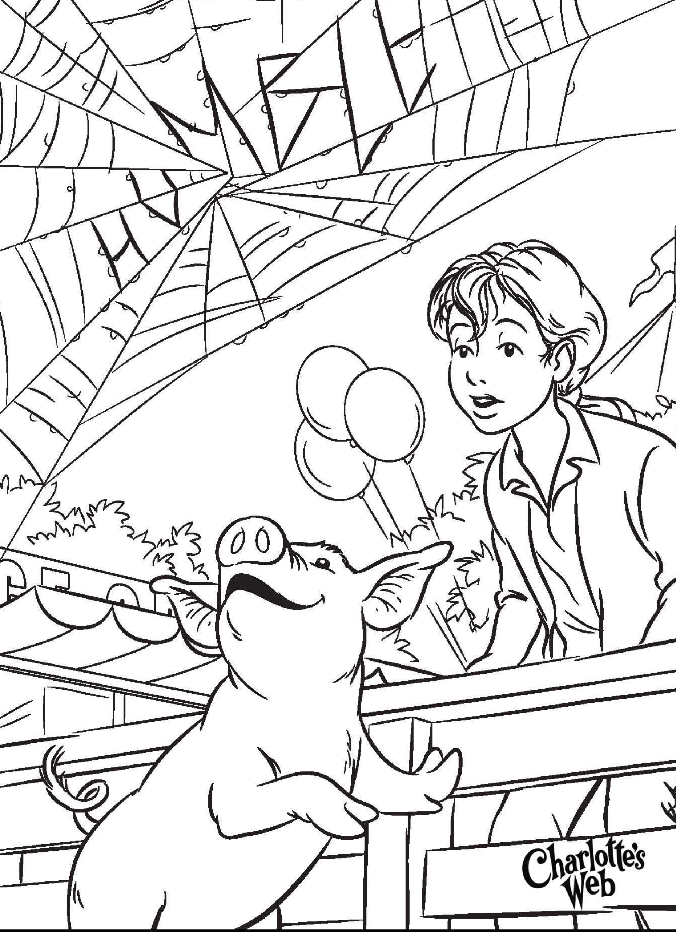 5.    If F(x) = xm, find F(m)(x).   (Assume that m is a positive integer.)6.    Let y = ln x.   Given that dy/dx = 1/x, find d4y/dx4.  Can you find d10y/dx10 ?7.   (University of Michigan)  Consider the following table giving values, rounded to three decimal places, of a function f(x).Estimate . Be sure it is clear how you obtain your answer.Estimate . Again, be sure that it is clear how you obtain your answer.Estimate  being sure your work is clear.Based on your work in (a) and (b), is your estimate in (c) an over- or underestimate? Explain.(University of Michigan)  A paperback book (definitely not a valuable calculus textbook, of course) is dropped from the top of Mertz hall (which is 40 m high) towards a very large, upward pointing fan. The average velocity of the book between time t = 0 and later times is shown in the table of data below (in which t is in seconds and the velocities are in m/s).Fill in the following table of values for the height h(t) of the book (measured in meters). Show how you obtain your values.Based on your work from (a), is h′′(1) > 0, < 0, or = 0? Is h′′(3) > 0, < 0, or = 0?  Explain.For each of the descriptions of a function f  that follow, indicate which of the graphs below match the description. For each description there may be no, one, or several graphs that match; write none if no graphs match the description. You may need to use a graph more than once. In each case you should assume that f  is defined only on the domain [0, 2].for x < 1 and  > 0 for x > 1;  0 for x < 1 and (x) > 0 for x > 1; and f(x) is continuous everywhere except at x = 1.> 0 for all x < 1; (x) < 0 for all x > 1 ; and f(x) is differentiable everywhere except at x = 1.< 0 for all x < 1;  < 0 for x < 1 and > 0 for x > 1; and f (x) < 0 for all x = 1. < 0 for x < 1 and   for x > 1; < 0 for x < 1 and  for x > 1; and f(x) is differentiable everywhere except at x = 1. 10.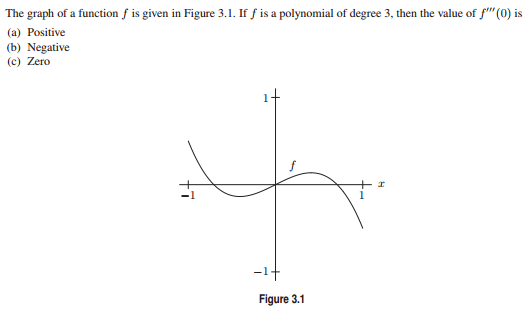 11.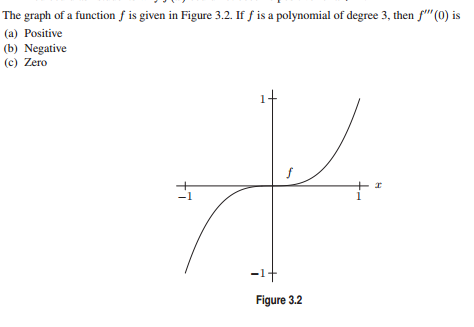 12.   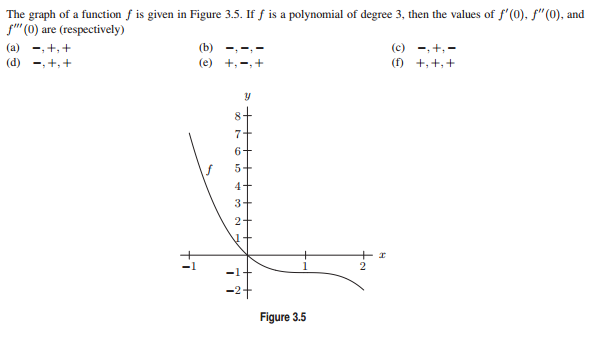 13.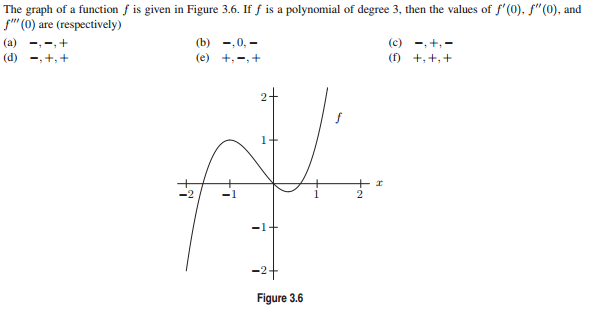 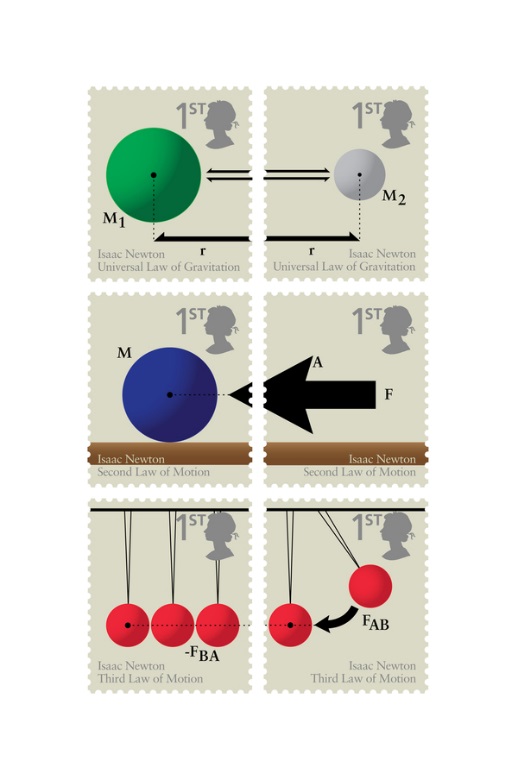 Course Home Page          Department Home Page        Loyola Home Pagex00.51f(x)00.2470.841     between t = 0 seconds and t =12345the average velocity is−5−10−11.67−9−7.2t	0	1	2	3	4	5h(t)	40	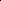 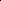 